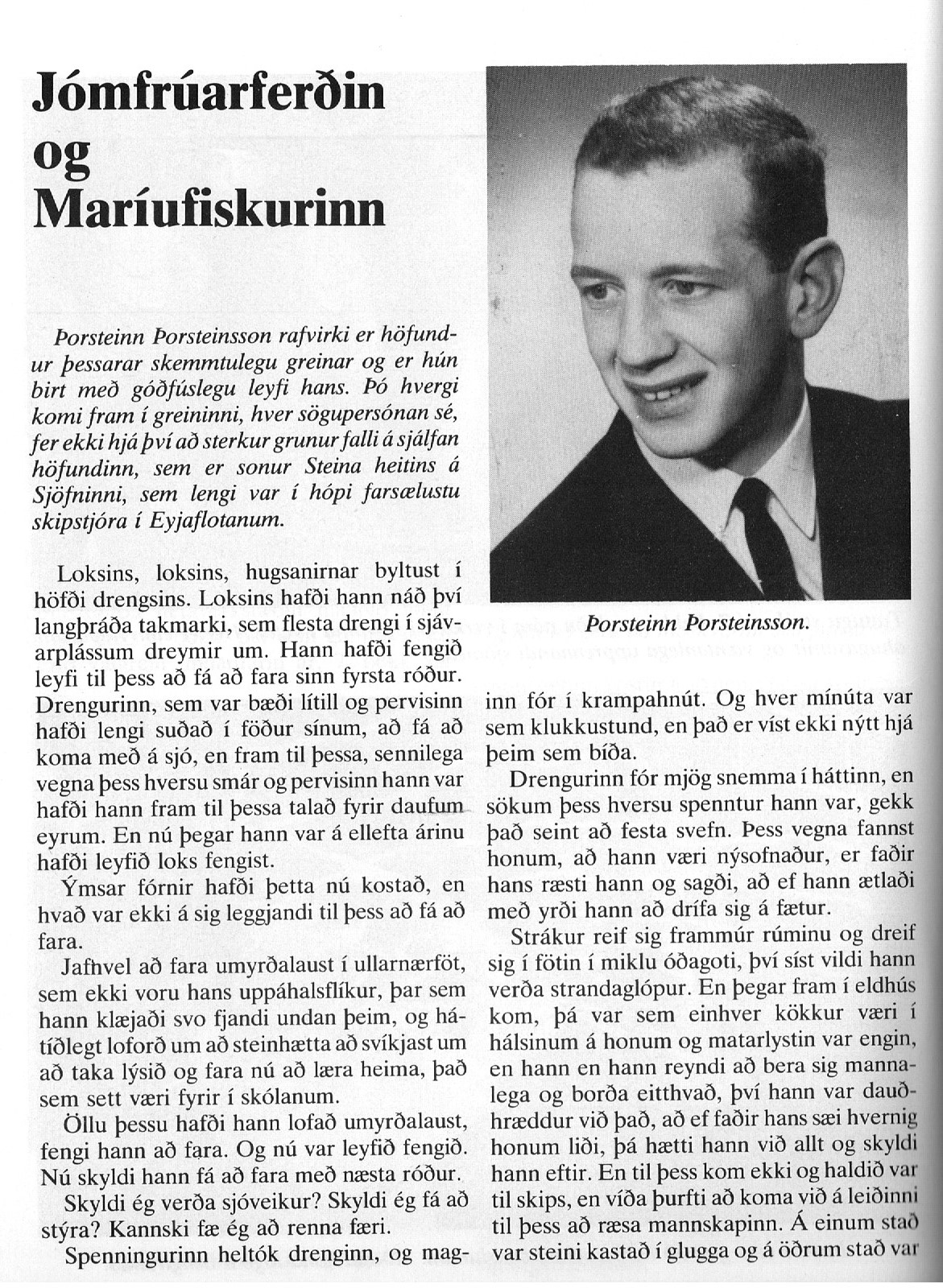 --------------------------------------------------------(1)--------------------------------------------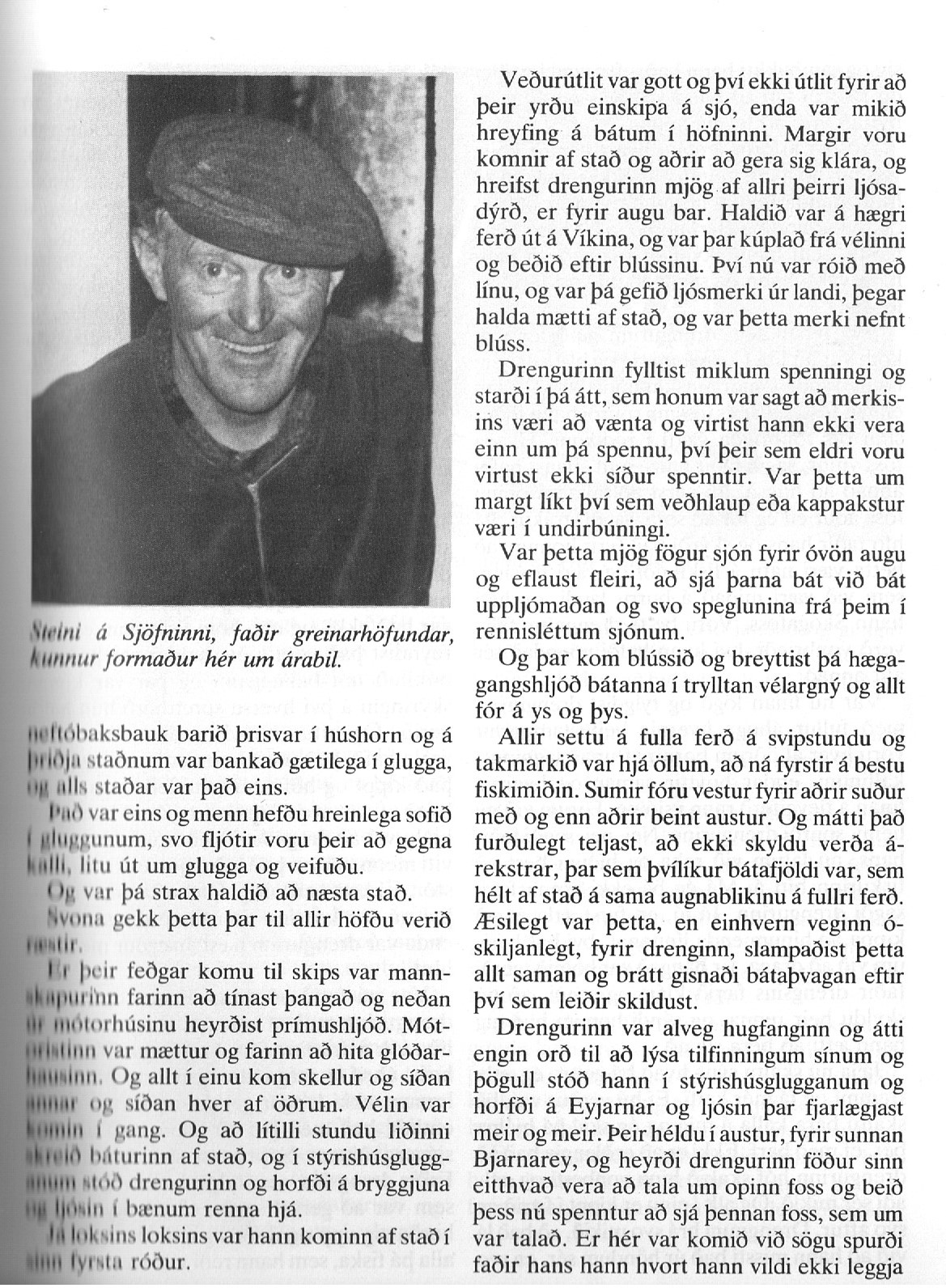 ----------------------------------------------------(2)-------------------------------------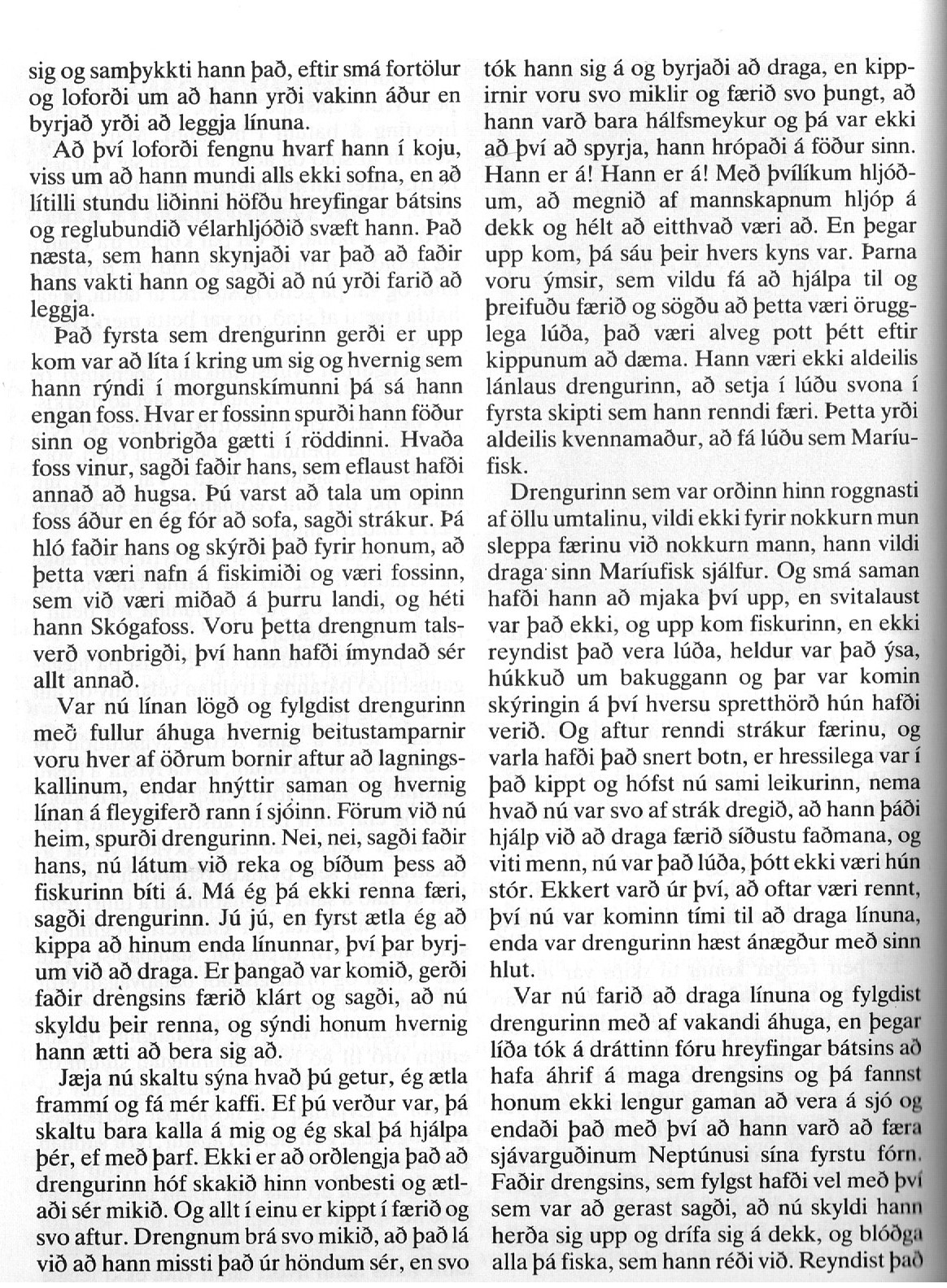 ----------------------------------------------(3)-----------------------------------------------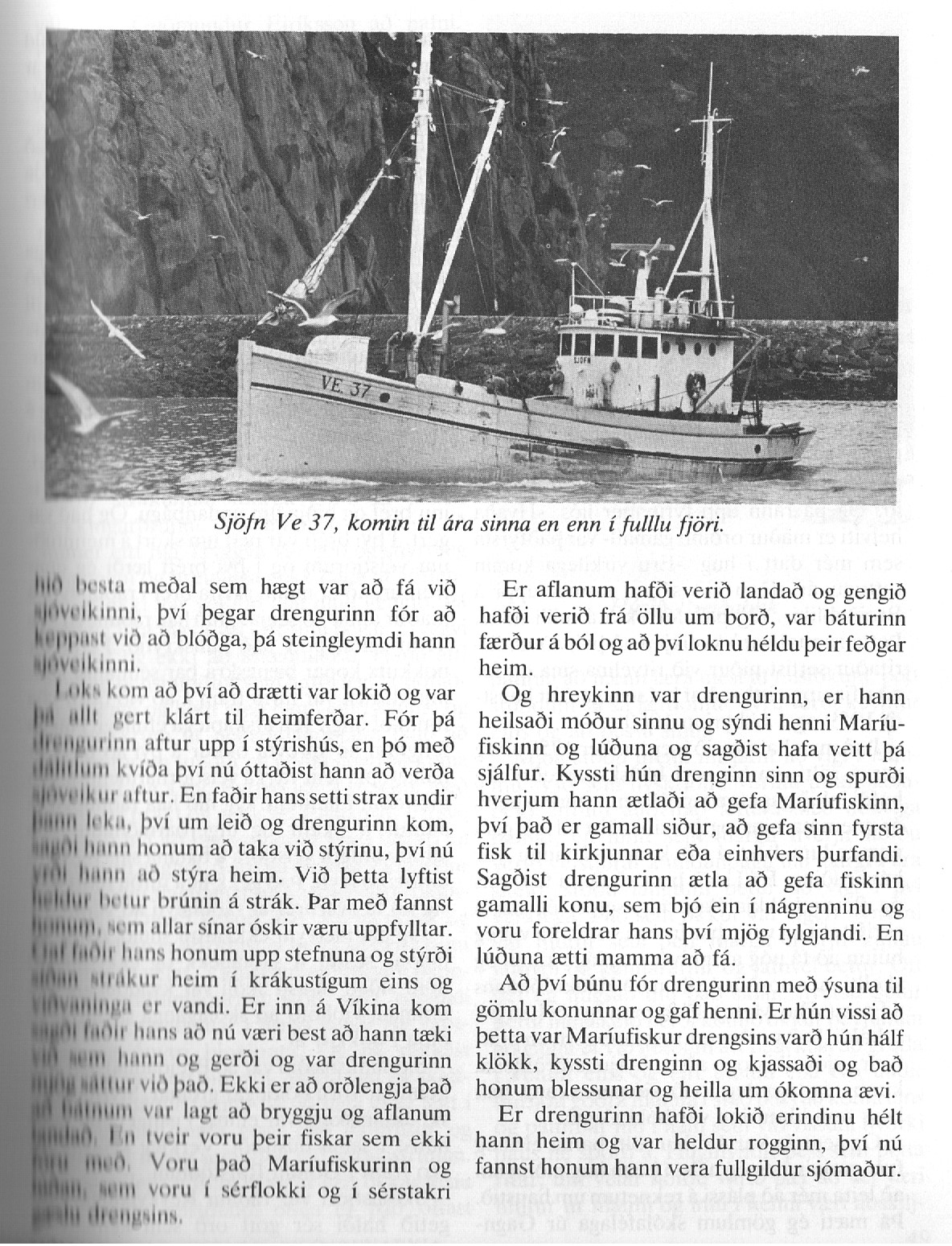 Tekið uppúr sjómannadagsblaði 1980.